Patient Participation Group (PPG)Next AGMOur next PPG AGM will be on Thursday 7th Novemberat 2:00pm at Eastbury SurgeryAll patients are invited to attend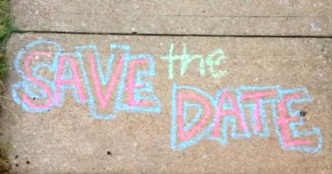 